青岛市公共资源交易平台合同在线签订和合同履约信息发布功能操作说明合同在线签订
流程：招标人提交---中标人确认---招标人确认（1）招标人点击“合同在线签订”，页面跳转到在线签订界面，然后选择项目名称，点击“上传合同附件”按钮，如下图所示。（2）在弹出的“上传合同附件”页面，点击选择文件,上传格式为PDF的附件，如下图所示。  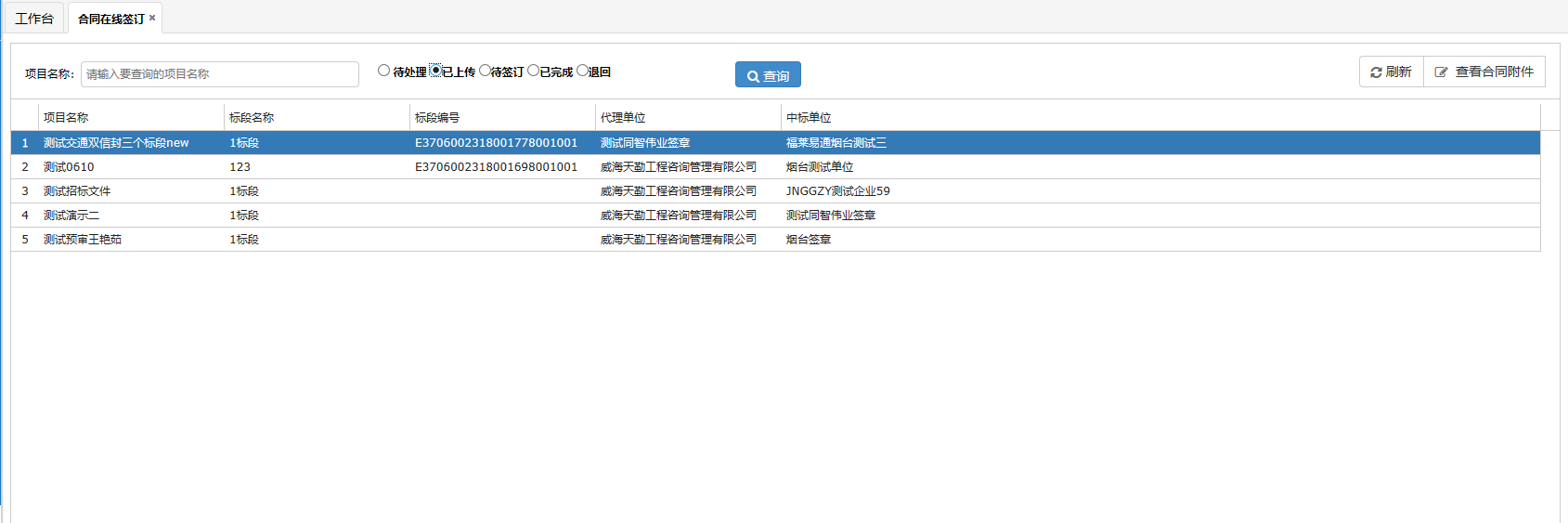 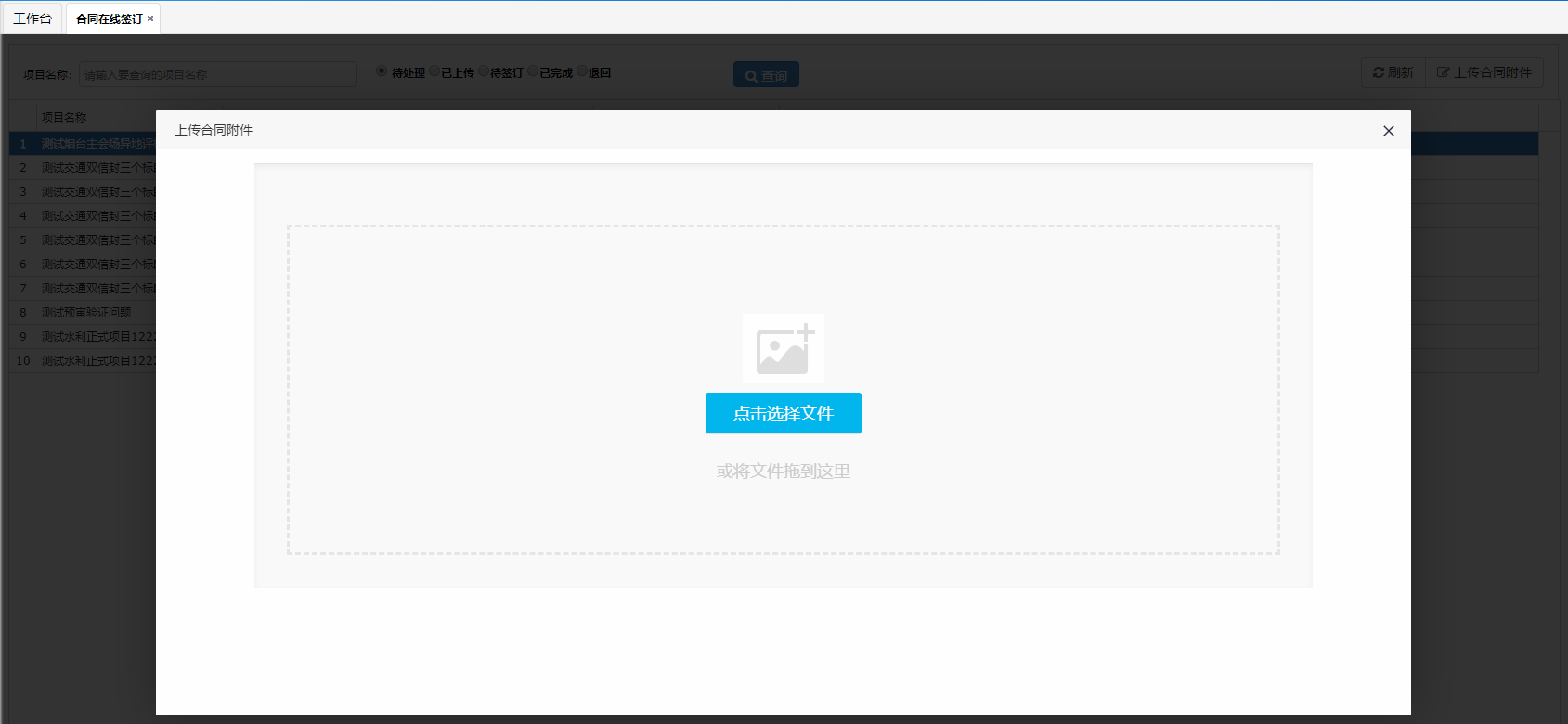 (3)  点击“开始上传”，附件上传成功，如下图所示。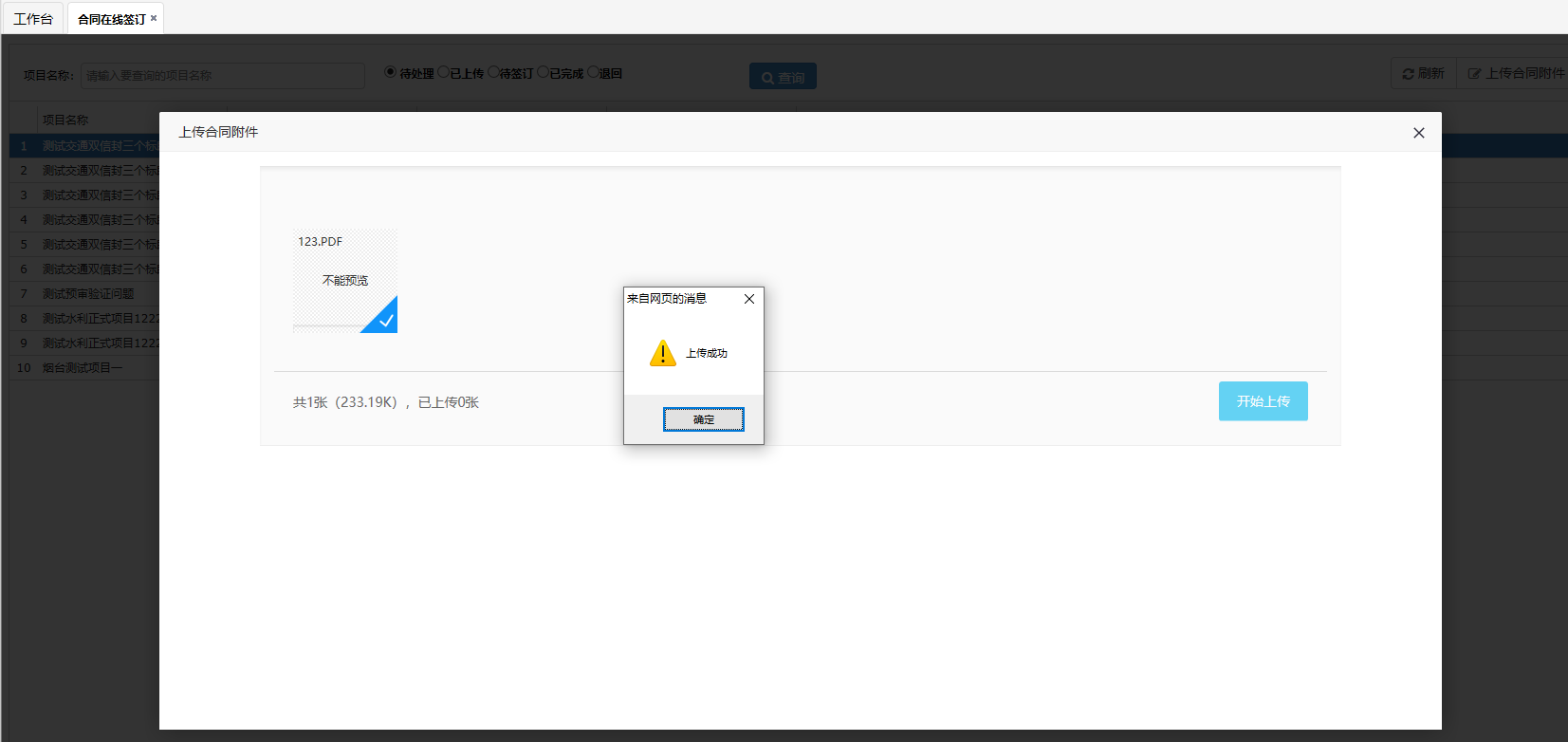 (4)  上传成功后，即可在“已上传”业务里查看：(5)  中标人点击“合同在线签订”，页面跳转到在线签订界面，然后选择项目名称，点击“查看合同附件”按钮，如下图所示。(6)  中标人点击“电子签章”进行签章确认后点击“提交”，如下图所示：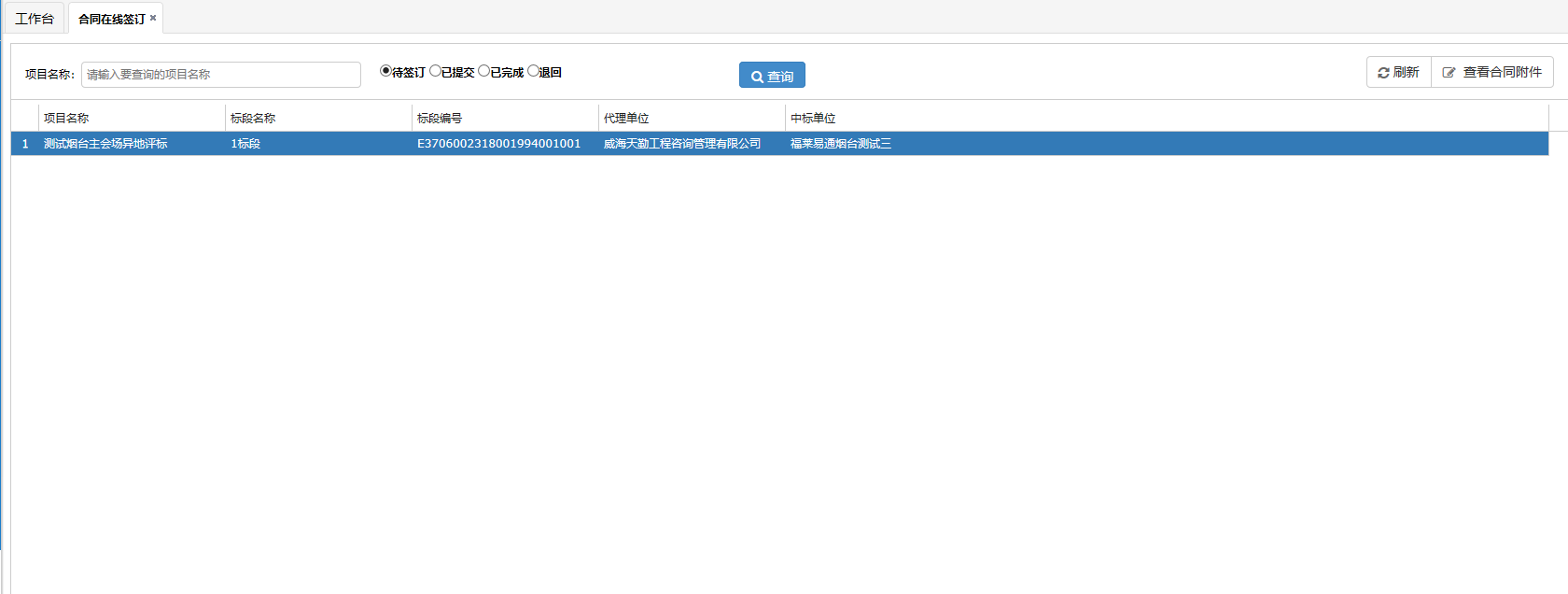 （7）招标人点击“待签订”可看到需签章确认的电子合同，点击“查看合同附件”进入签章，如下图所示：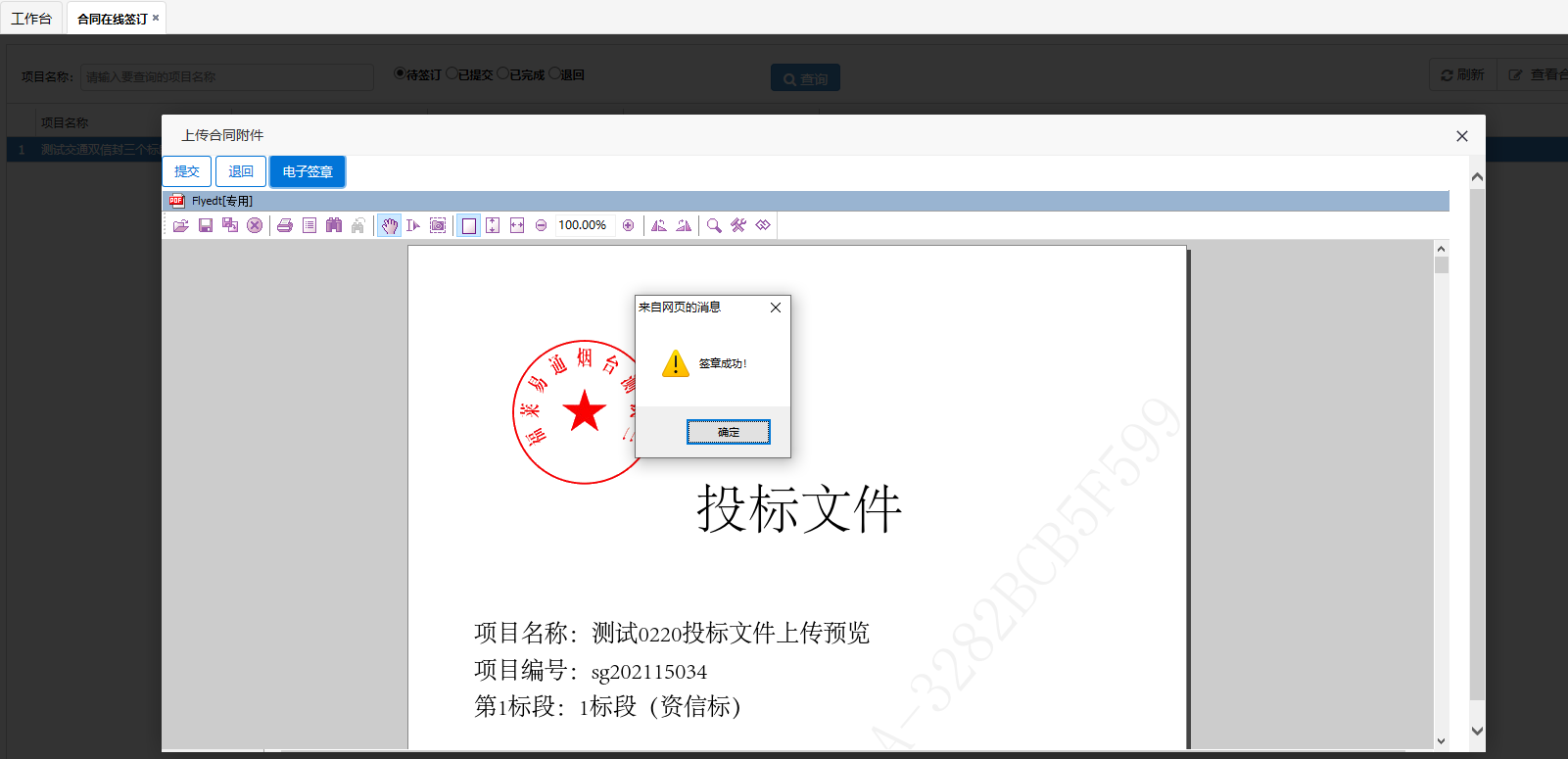 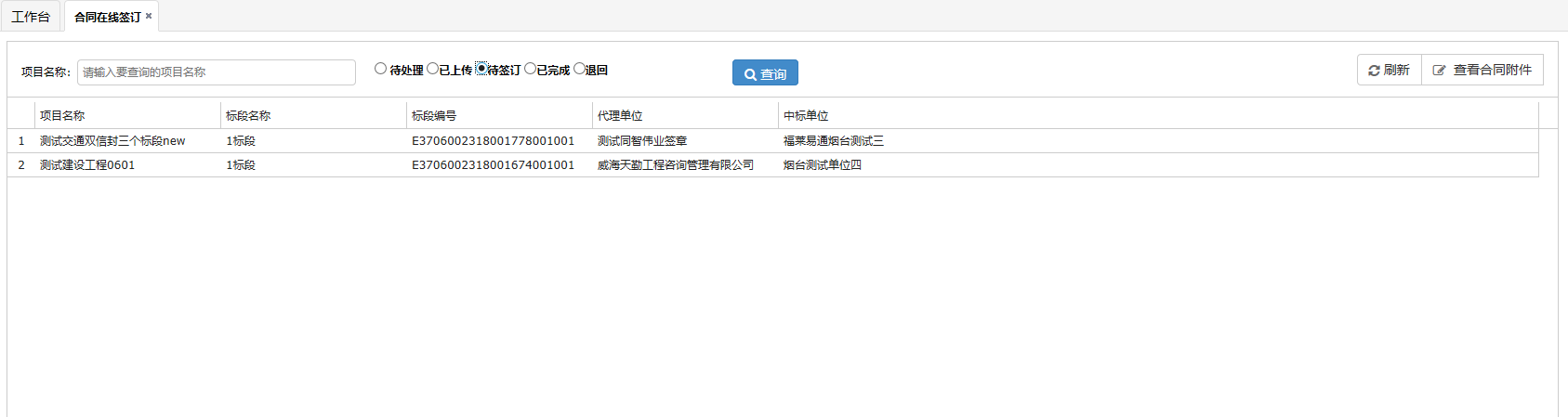 （8）招标人点击“电子签章”进行签章确认后点击“提交”，可在“已完成”列表查看，同时监管部门可以在监管页面查看电子合同，如下图所示：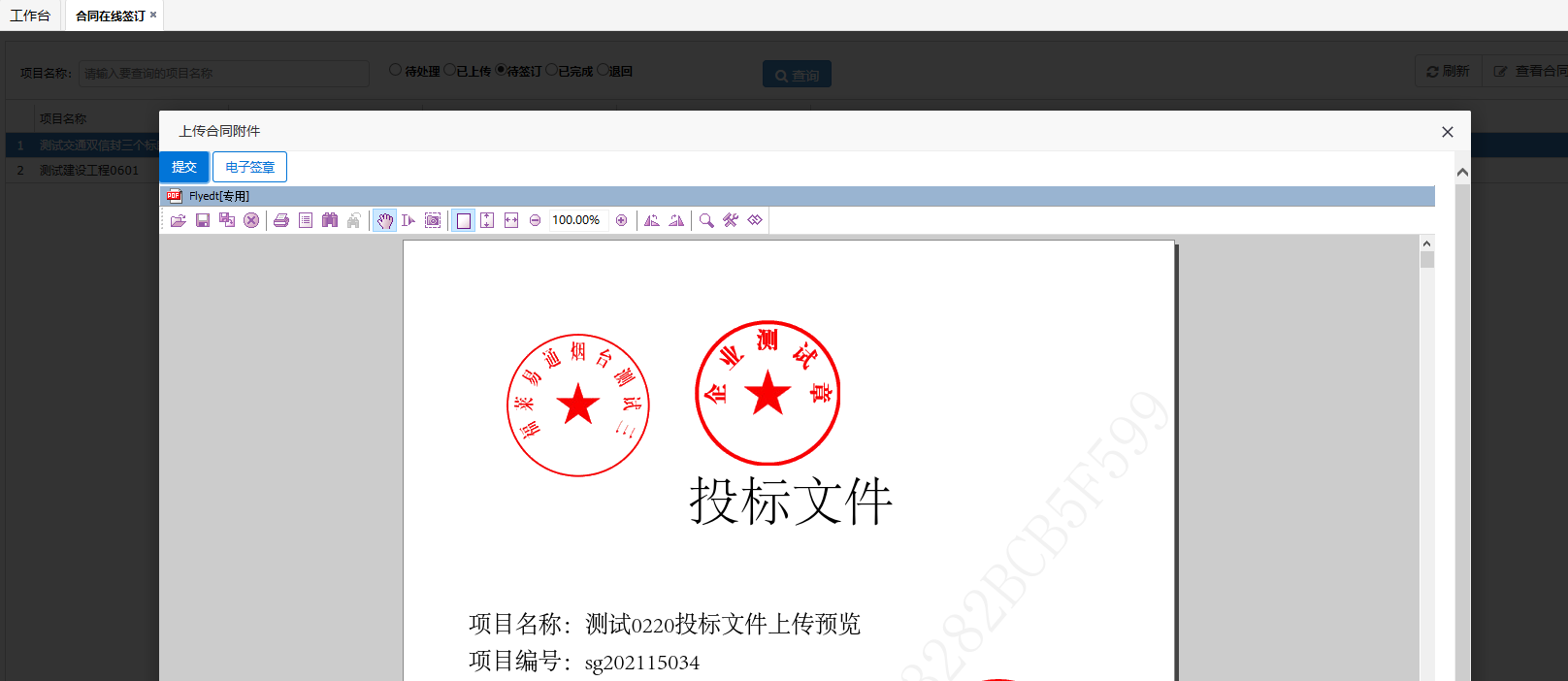 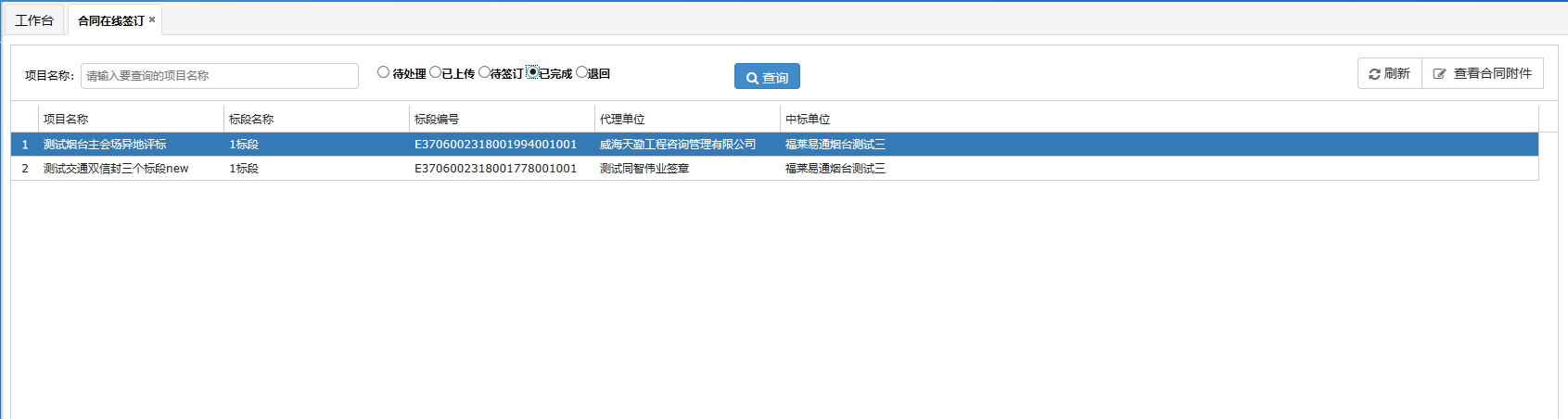 合同履约信息发布流程：招标人填写上报合同主要内容，监管部门查看合同主要内容。合同当事人应当自中标通知书发出之日起30日内，按照招标文件和中标人的投标文件订立书面合同，在“青岛市工程建设交易平台建设工程交易系统”签订并公布“合同订立信息”，合同订立相关信息招标人发布后，在青岛市公共资源交易网公开。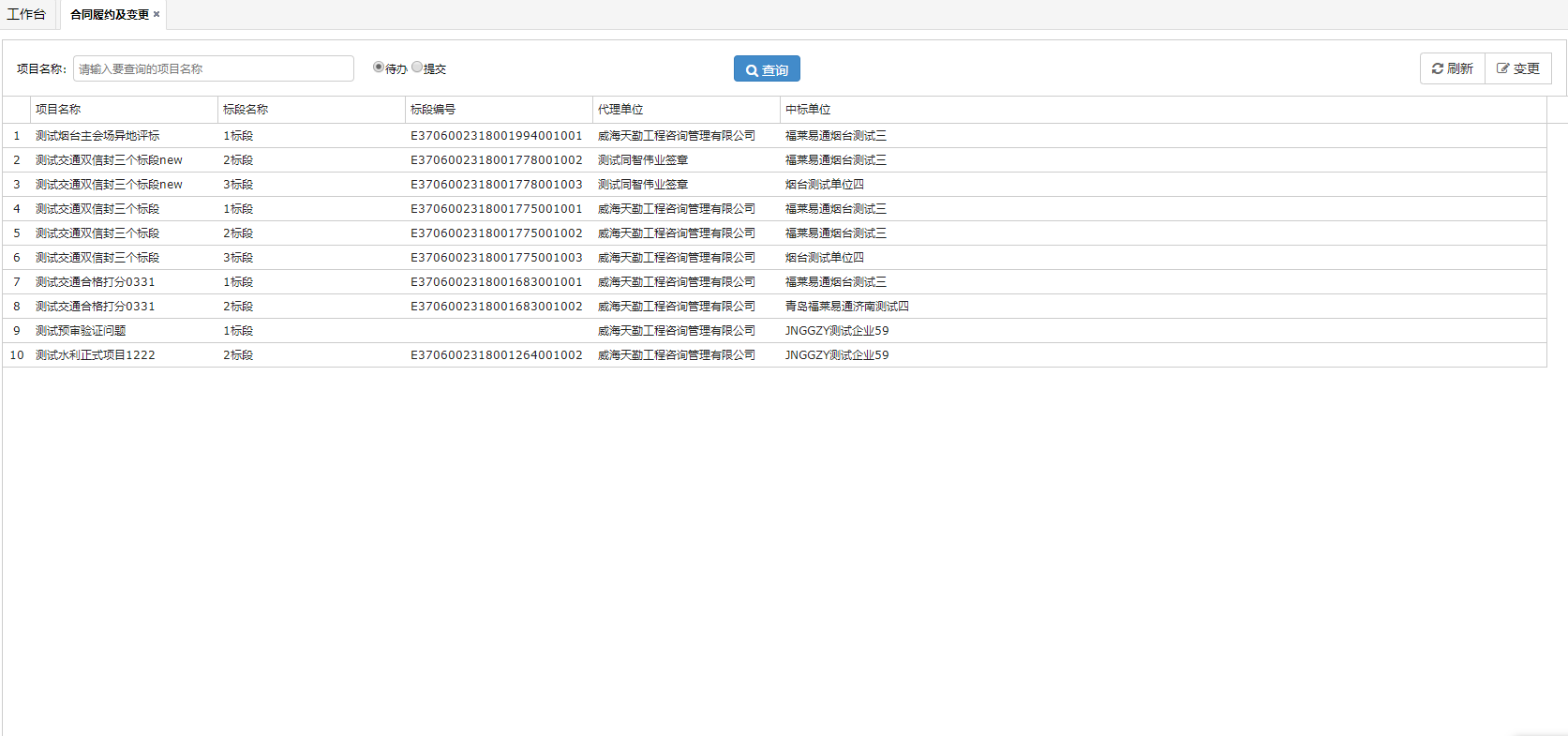 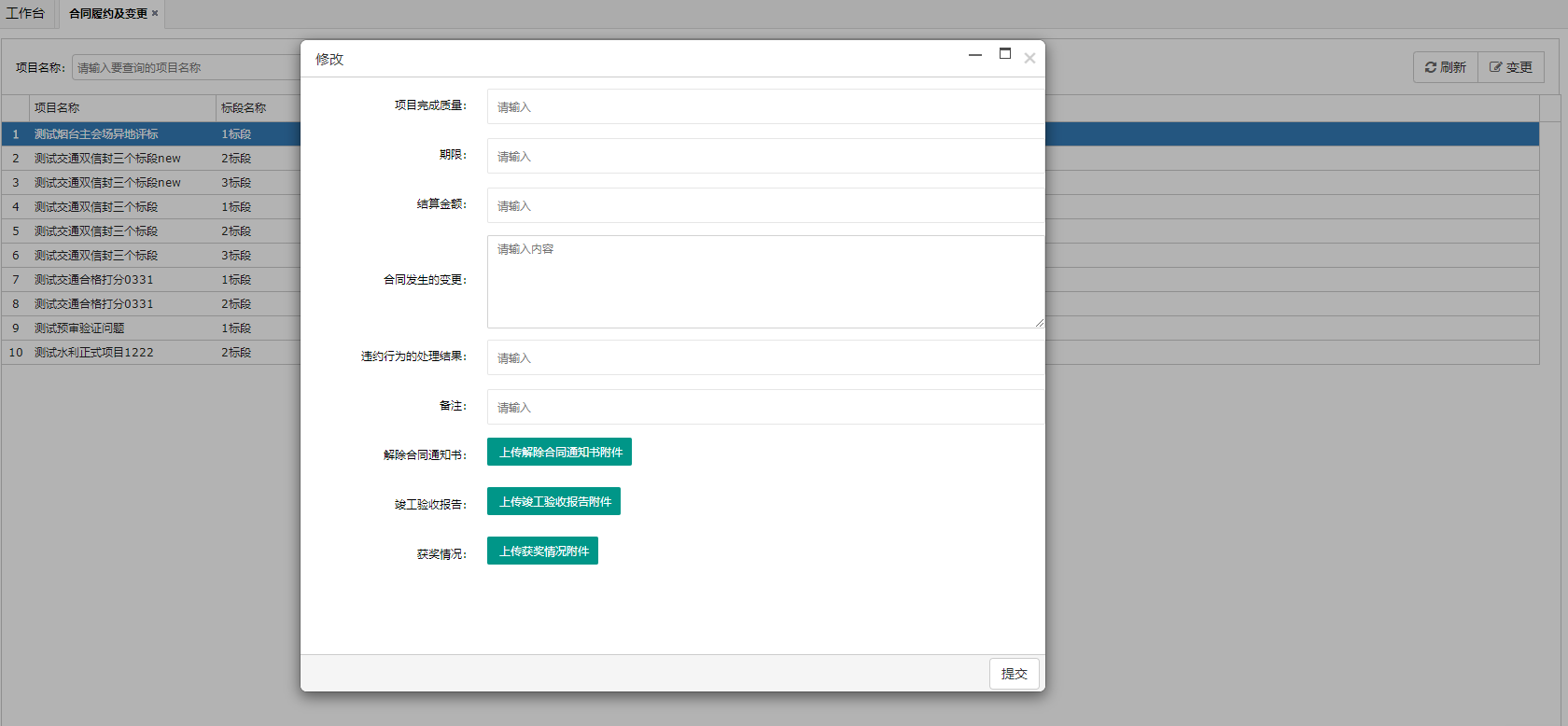 